高熵中心材料測試服務儀器說明表儀器名稱中文：X射線螢光分析儀中文：X射線螢光分析儀中文：X射線螢光分析儀中文：X射線螢光分析儀中文：X射線螢光分析儀中文：X射線螢光分析儀中文：X射線螢光分析儀中文：X射線螢光分析儀儀器名稱英文：Hitachi EA1400 X-ray Fluorescence Analyzer英文：Hitachi EA1400 X-ray Fluorescence Analyzer英文：Hitachi EA1400 X-ray Fluorescence Analyzer英文：Hitachi EA1400 X-ray Fluorescence Analyzer英文：Hitachi EA1400 X-ray Fluorescence Analyzer英文：Hitachi EA1400 X-ray Fluorescence Analyzer簡稱XRF廠牌HitachiHitachiHitachiHitachiHitachiHitachi國別日本型號EA1400EA1400EA1400放置地點放置地點放置地點清華實驗室R123清華實驗室R123主要附件1. Hitachi 新式專利SDD檢測器2. Vacuum pump真空泵浦1. Hitachi 新式專利SDD檢測器2. Vacuum pump真空泵浦1. Hitachi 新式專利SDD檢測器2. Vacuum pump真空泵浦1. Hitachi 新式專利SDD檢測器2. Vacuum pump真空泵浦1. Hitachi 新式專利SDD檢測器2. Vacuum pump真空泵浦1. Hitachi 新式專利SDD檢測器2. Vacuum pump真空泵浦1. Hitachi 新式專利SDD檢測器2. Vacuum pump真空泵浦1. Hitachi 新式專利SDD檢測器2. Vacuum pump真空泵浦重要規格測定元素範圍：大氣環境 鋁（Al13）~ 鈾（U92）              真空環境 鈉（Na11）~ 鈾（U92）2. 螢光X射線源：管電壓 15 kV、50 kV （可調式）                 管電流 1 mA （10 ~ 1000 μA，自動調整最適電流輸出）3. 準直器（分析區域）：1、5 mmφ測定元素範圍：大氣環境 鋁（Al13）~ 鈾（U92）              真空環境 鈉（Na11）~ 鈾（U92）2. 螢光X射線源：管電壓 15 kV、50 kV （可調式）                 管電流 1 mA （10 ~ 1000 μA，自動調整最適電流輸出）3. 準直器（分析區域）：1、5 mmφ測定元素範圍：大氣環境 鋁（Al13）~ 鈾（U92）              真空環境 鈉（Na11）~ 鈾（U92）2. 螢光X射線源：管電壓 15 kV、50 kV （可調式）                 管電流 1 mA （10 ~ 1000 μA，自動調整最適電流輸出）3. 準直器（分析區域）：1、5 mmφ測定元素範圍：大氣環境 鋁（Al13）~ 鈾（U92）              真空環境 鈉（Na11）~ 鈾（U92）2. 螢光X射線源：管電壓 15 kV、50 kV （可調式）                 管電流 1 mA （10 ~ 1000 μA，自動調整最適電流輸出）3. 準直器（分析區域）：1、5 mmφ測定元素範圍：大氣環境 鋁（Al13）~ 鈾（U92）              真空環境 鈉（Na11）~ 鈾（U92）2. 螢光X射線源：管電壓 15 kV、50 kV （可調式）                 管電流 1 mA （10 ~ 1000 μA，自動調整最適電流輸出）3. 準直器（分析區域）：1、5 mmφ測定元素範圍：大氣環境 鋁（Al13）~ 鈾（U92）              真空環境 鈉（Na11）~ 鈾（U92）2. 螢光X射線源：管電壓 15 kV、50 kV （可調式）                 管電流 1 mA （10 ~ 1000 μA，自動調整最適電流輸出）3. 準直器（分析區域）：1、5 mmφ測定元素範圍：大氣環境 鋁（Al13）~ 鈾（U92）              真空環境 鈉（Na11）~ 鈾（U92）2. 螢光X射線源：管電壓 15 kV、50 kV （可調式）                 管電流 1 mA （10 ~ 1000 μA，自動調整最適電流輸出）3. 準直器（分析區域）：1、5 mmφ測定元素範圍：大氣環境 鋁（Al13）~ 鈾（U92）              真空環境 鈉（Na11）~ 鈾（U92）2. 螢光X射線源：管電壓 15 kV、50 kV （可調式）                 管電流 1 mA （10 ~ 1000 μA，自動調整最適電流輸出）3. 準直器（分析區域）：1、5 mmφ儀器性能X光垂直照射。可搭配高真空鍍分析系統，大幅降低背景值的干擾。X光垂直照射。可搭配高真空鍍分析系統，大幅降低背景值的干擾。X光垂直照射。可搭配高真空鍍分析系統，大幅降低背景值的干擾。X光垂直照射。可搭配高真空鍍分析系統，大幅降低背景值的干擾。X光垂直照射。可搭配高真空鍍分析系統，大幅降低背景值的干擾。X光垂直照射。可搭配高真空鍍分析系統，大幅降低背景值的干擾。X光垂直照射。可搭配高真空鍍分析系統，大幅降低背景值的干擾。X光垂直照射。可搭配高真空鍍分析系統，大幅降低背景值的干擾。服務項目塊材、粉末X射線螢光分析，定量、定性分析。塊材、粉末X射線螢光分析，定量、定性分析。塊材、粉末X射線螢光分析，定量、定性分析。塊材、粉末X射線螢光分析，定量、定性分析。塊材、粉末X射線螢光分析，定量、定性分析。塊材、粉末X射線螢光分析，定量、定性分析。塊材、粉末X射線螢光分析，定量、定性分析。塊材、粉末X射線螢光分析，定量、定性分析。服務時段非國定假日之每週一、二、四、五 14:00 ~ 17:00非國定假日之每週一、二、四、五 14:00 ~ 17:00非國定假日之每週一、二、四、五 14:00 ~ 17:00非國定假日之每週一、二、四、五 14:00 ~ 17:00非國定假日之每週一、二、四、五 14:00 ~ 17:00非國定假日之每週一、二、四、五 14:00 ~ 17:00非國定假日之每週一、二、四、五 14:00 ~ 17:00非國定假日之每週一、二、四、五 14:00 ~ 17:00試片規格樣品室尺寸為304 (W) mm x 304 (D) mm x 110 (H) mm，須有 > 1 mmφ的平面，粉末樣品需壓實，不可為易揮發或含水之樣品。若有其他需求，請聯絡管理員。樣品室尺寸為304 (W) mm x 304 (D) mm x 110 (H) mm，須有 > 1 mmφ的平面，粉末樣品需壓實，不可為易揮發或含水之樣品。若有其他需求，請聯絡管理員。樣品室尺寸為304 (W) mm x 304 (D) mm x 110 (H) mm，須有 > 1 mmφ的平面，粉末樣品需壓實，不可為易揮發或含水之樣品。若有其他需求，請聯絡管理員。樣品室尺寸為304 (W) mm x 304 (D) mm x 110 (H) mm，須有 > 1 mmφ的平面，粉末樣品需壓實，不可為易揮發或含水之樣品。若有其他需求，請聯絡管理員。樣品室尺寸為304 (W) mm x 304 (D) mm x 110 (H) mm，須有 > 1 mmφ的平面，粉末樣品需壓實，不可為易揮發或含水之樣品。若有其他需求，請聯絡管理員。樣品室尺寸為304 (W) mm x 304 (D) mm x 110 (H) mm，須有 > 1 mmφ的平面，粉末樣品需壓實，不可為易揮發或含水之樣品。若有其他需求，請聯絡管理員。樣品室尺寸為304 (W) mm x 304 (D) mm x 110 (H) mm，須有 > 1 mmφ的平面，粉末樣品需壓實，不可為易揮發或含水之樣品。若有其他需求，請聯絡管理員。樣品室尺寸為304 (W) mm x 304 (D) mm x 110 (H) mm，須有 > 1 mmφ的平面，粉末樣品需壓實，不可為易揮發或含水之樣品。若有其他需求，請聯絡管理員。收費方式註1：計費以使用次數做計算，1點為1次定量分析結果。註1：計費以使用次數做計算，1點為1次定量分析結果。註1：計費以使用次數做計算，1點為1次定量分析結果。註1：計費以使用次數做計算，1點為1次定量分析結果。註1：計費以使用次數做計算，1點為1次定量分析結果。註1：計費以使用次數做計算，1點為1次定量分析結果。註1：計費以使用次數做計算，1點為1次定量分析結果。註1：計費以使用次數做計算，1點為1次定量分析結果。設備預覽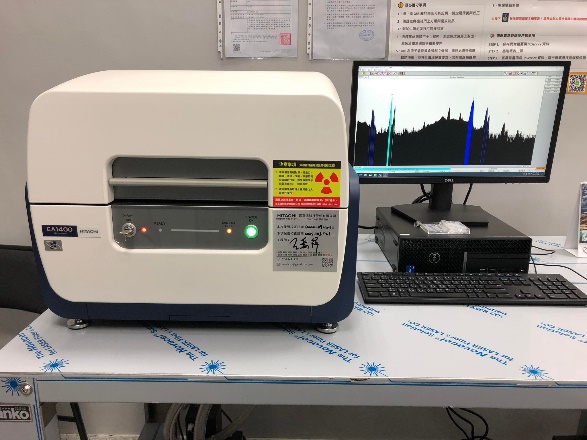 指導教授葉安洲 教授TEL(03)5715131#33897(03)5715131#33897E-MAILyehac@mx.nthu.edu.twyehac@mx.nthu.edu.twyehac@mx.nthu.edu.tw管理人員劉哲仁 TEL(03)5715131#33814(03)5715131#33814E-MAILnicholas755173@gmail.comnicholas755173@gmail.comnicholas755173@gmail.com委測需求請與管理人員接洽及預約請與管理人員接洽及預約請與管理人員接洽及預約請與管理人員接洽及預約請與管理人員接洽及預約請與管理人員接洽及預約請與管理人員接洽及預約請與管理人員接洽及預約